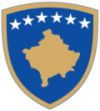 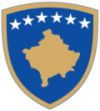 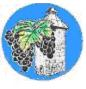 Ky raport është përgatitur duke u bazuar në Udhëzimin Administrativ (MAPL) Nr. 06/2018 për Standardet Minimale të Konsultimit Publik në komuna me theks neni 5. Zbatimi i standardeve të konsultimit publik dhe neni 17- Mbledhja e komenteve, komunikimi dhe adresimi i tyre.Komuna e rahovecit, bazuar në Planin e Konsultimeve Publike, si dhe bazuar në kërkesat e drejtorive përkatëse, gjatë vitit 2023 ka mbajtur gjithsej 11 konsultime publike.29.12.2023, RahovecDATË/A:29.12.2023PËR/ZA/TO:Znj. Nazmije Krasniqi, MAPLNGA/OD/FROM:Znj. Blerta Gashi, Zyrtare për InformimTEMA/SUBJEKAT/SUBJECT:Raporti vjetor i konsultimeve publike për vitin 2023Nr.RregullorjaPlaniStrategjiaDrejtoriaZyraPjesëmarrjaData VendiKomentet-të pranuara-refuzuara1.Njofitmi2.Lajmi3.Procesverbali4.Raporti1Projekt plani Zhvillimor Komunal 2023-2031https://kk.rks-gov.net/rahovec/wp-content/uploads/sites/23/2023/01/PZHK-Rahovec-20221129.pdfDrejtoria e Urbanizmit, Planifikimit dhe Mbrojtjes së Mjedisit Zyra e KryetaritF M  T45 17922418.1.202320.1.202323.1.202324.1.202325.1.202327.1.202330.1.202331.1.20231.2.20232.2.20233.2.20238.2.2023Takimet janë mbajturNë Sallën e Kuvendit dhe në vendbanime.23 komente19 të pranuara4 të refuzuarahttps://kk.rks-gov.net/rahovec/ëp-content/uploads/sites/23/2023/01/njoftim-pzhk.pdfhttps://kk.rks-gov.net/rahovec/category/konsultime-publike-al/procesverbale-konsultimet-publike/https://kk.rks-gov.net/rahovec/ëp-content/uploads/sites/23/2023/03/RAPORT-PERMBLEDHES-I-KONSLUTIMIT-PUBLIK-TE-PZHK-ES.pdfNr.RregullorjaPlaniStrategjiaDrejtoriaZyraPjesëmarrjaData VendiKomentet1.Njofitmi2.Lajmi3.Procesverbali4.Raporti2Draft-rregullorja për Menaxhimin e mbeturinave në territorin e Komunës së Rahovecithttps://kk.rks-gov.net/rahovec/wp-content/uploads/sites/23/2023/02/rregullore-per-mbeturina-Rahovec.pdfhttps://kk.rks-gov.net/rahovec/wp-content/uploads/sites/23/2023/04/RREGULLORE-PER-MENAXHIMIN-E-MBETURINAVE-RAHOVEC.pdfDrejtoria e Shërbimeve PublikeZyra për Informim dhe Marrëdhënie me Publikun F  M    T0 19  1915.2.2023Salla e Kuvendit4 Komente3 të pranuara1 të papranuara1 https://kk.rks-gov.net/rahovec/neës/njoftim-publik-draft-rregulloren-per-menaxhimin-e-mbeturinave-ne-territorin-e-komunes-se-rahovecit/2.https://kk.rks-gov.net/rahovec/neës/u-mbajt-konsultimi-publik-i-draft-rregullores-per-menaxhimin-e-mbeturinave-ne-territorin-e-komunes-se-rahovecit/3. https://kk.rks-gov.net/rahovec/ëp-content/uploads/sites/23/2023/03/procesverbal-i-konsultimit-publik-per-draft-rregulloren-per-emnaxhimin-e-mbeturinave-ne-territorin-e-komunes-se-Rahovecit.pdf4. https://kk.rks-gov.net/rahovec/wp-content/uploads/sites/23/2023/03/RAPORT-KONSULTIMI-PUBLIK-PER-DRAFT-RREGULLOREN-PER-MENAXHIMIN-E-MBETURINAVE-NE-TERRITORIN-E-KOMUNES.pdfNr.RregullorjaPlaniStrategjiaDrejtoriaZyraPjesëmarrjaData VendiKomentet1.Njofitmi2.Lajmi3.Procesverbali4.Raporti3Konsultim publik për Qarkoren e Parë Buxhetore 2024/01 dhe Kornizen Afatmesme Buxhetore (KAB), për vitet 2024-2026https://kk.rks-gov.net/rahovec/wp-content/uploads/sites/23/2023/06/Korniza-Afatmesme-Buxhetore-KAB-2024-2026.pdfKryetari i KomunësZyra për Informim dhe Marrëdhënie me PublikunF   M    T 42 49 9121 Qershor 2023E merkure-10:30 (Salla e Kuvendit)Dhe 14:00 (Objektin e SHPG “Hareja”, Rahovec)22 qershor 2023E enjte 10:30 (Salla e Kuvendit)Dhe 14:00 Objektin e Qendrës Rinore “SHL Kosova”, Rahovec28 komente 23 të pranuara  Gjysmë të pranuara 5https://kk.rks-gov.net/rahovec/wp-content/uploads/sites/23/2023/06/Kalendar-i-konsultimeve-publike-per-Qarkoren-e-Pare-Buxhetore-2024-dhe-KAB-2024-2026.pdfhttps://kk.rks-gov.net/rahovec/news/mbahet-konsultimi-publik-me-ojq-per-qarkoren-e-pare-buxhetore-2024-01-dhe-kornizen-afatmesme-buxhetore-kab-per-vitet-2024-2026/https://kk.rks-gov.net/rahovec/news/mbahet-konsultimi-publik-me-grupin-e-grave-per-qarkoren-e-pare-buxhetore-2024-01-dhe-kornizen-afatmesme-buxhetore-kab-per-vitet-2024-2026/https://kk.rks-gov.net/rahovec/news/mbahet-konsultimi-publik-me-biznese-dhe-fermere-per-qarkoren-e-pare-buxhetore-2024-01-dhe-kornizen-afatmesme-buxhetore-kab-per-vitet-2024-2026/https://kk.rks-gov.net/rahovec/news/mbahet-konsultimi-publik-me-rinine-per-qarkoren-e-pare-buxhetore-2024-01-dhe-kornizen-afatmesme-buxhetore-kab-per-vitet-2024-2026/https://kk.rks-gov.net/rahovec/wp-content/uploads/sites/23/2023/06/PROCESVERBAL-I-KONSULTIMIT-PUBLIK-PER-QARKOREN-E-PARE-BUXHETORE-DHE-KAB-2024-26-ME-OJQ-TE-1.pdfhttps://kk.rks-gov.net/rahovec/wp-content/uploads/sites/23/2023/06/PROCESVERBAL-I-KONSULTIMIT-PUBLIK-ME-GRUPIN-E-GRAVE-PER-QARKOREN-E-PARE-BUXHETORE-2024-DHE-KAB-2024-2026.pdfhttps://kk.rks-gov.net/rahovec/wp-content/uploads/sites/23/2023/06/PROCESVERBAL-I-KONSULTIMIT-PUBLIK-ME-BIZNESE-DHE-FERMERE-PER-QARKOREN-E-PARE-BUXHETORE-2024-DHE-KAB-2024-2026.pdfhttps://kk.rks-gov.net/rahovec/wp-content/uploads/sites/23/2023/06/PROCESVERBAL-I-KONSULTIMI-PUBLIK-ME-RINI.pdfhttps://kk.rks-gov.net/rahovec/wp-content/uploads/sites/23/2023/06/RAPORT-I-K0NSULTIMEVE-PUBLIKE-TE-KRYETARIT-ME-QYTETAR-PER-QARKOREN-E-PARE-BUXHETORE-2024-HE-KAB-2024-2026.pdfhttps://kk.rks-gov.net/rahovec/wp-content/uploads/sites/23/2023/06/RAPORT-I-K0NSULTIMEVE-PUBLIKE-TE-KRYETARIT-ME-QYTETAR-PER-QARKOREN-E-PARE-BUXHETORE-2024-HE-KAB-2024-2026.pdf4.Konsultim publi për Qarkoren e Parë Buxhetore 2024/01 dhe Kornizen Afatmesme Buxhetore (KAB), për vitet 2024-2026https://kk.rks-gov.net/rahovec/wp-content/uploads/sites/23/2023/06/Korniza-Afatmesme-Buxhetore-KAB-2024-2026.pdfKomiteti për Politikë dhe FinancaDhe Zyra për Informim dhe Marrëdhënie me Publikun4 13   1723 qershor 2023Salla e Kuvendit-RahovecNë ora 11:00 2 komente  të 2 pranuara 0 të refuzuarahttps://kk.rks-gov.net/rahovec/wp-content/uploads/sites/23/2023/06/Njoftim-per-konsultim-publik-me-KPF-ne.pdfhttps://kk.rks-gov.net/rahovec/news/mbahet-konsultimi-publik-me-qytetare-per-qarkoren-e-pare-buxhetore-2024-01-dhe-kab-in-per-vitet-2024-2026-ne-komunen-e-rahovecit-i-organizuar-nga-kpf-ja/https://kk.rks-gov.net/rahovec/wp-content/uploads/sites/23/2023/06/PROCESVERBAL-I-KONSULTIMIT-PUBLIK-NGA-KPF-PER-QARKOREN-E-PARE-BUXHETORE-2024-DHE-KAB-2024-2026.pdfhttps://kk.rks-gov.net/rahovec/wp-content/uploads/sites/23/2023/07/Raporti-per-organizimin-e-konsultimit-publik-per-Qarkoren-e-Pare-Buxhetore-.dhe-KAB-.in-NGA-KPF-.pdfNr.RregullorjaPlaniStrategjiaDrejtoriaZyraPjesëmarrjaData VendiKomentet1.Njofitmi2.Lajmi3.Procesverbali4.Raporti5Projekt-Statuti i Ansamblit Komunal të Këngëve dhe të Valleve në RahovecPLANI: https://kk.rks-gov.net/rahovec/wp-content/uploads/sites/23/2023/06/DRAFT-STATUTI-I-ANSAMBLIT-TE-KOMUNES-SE-RAHOVECIT.docDrejtoria e Kulturës, Rinisë dhe Sportit dhe Zyra për Informim dhe Marrëdhënie me PublikunF   M    T8   11  193.7.2023Salla e Kuvendit-Rahovec4 komente të pranuara dhe 0 të refuzuarahttps://kk.rks-gov.net/rahovec/wp-content/uploads/sites/23/2023/06/Njotim-per-konsultim-publik-per-Projekt-Statutin-e-Ansamblit-Komunal.pdfhttps://kk.rks-gov.net/rahovec/news/u-mbajt-konsultimi-publik-per-draft-statutin-e-ansamblit-komunal-te-kengeve-dhe-valleve-ne-rahovec/https://kk.rks-gov.net/rahovec/wp-content/uploads/sites/23/2023/07/PROCESVERBAL-STATUTI-I-ANSAMBLIT-KOMUNAL-TE-KENGEVE-DHE-TE-VALLLEVE-NE-RAHOVEC.pdfhttps://kk.rks-gov.net/rahovec/wp-content/uploads/sites/23/2023/07/RAPORTI-I-DRAFT-STATUTIT-TE-ANSAMBLIT-KOMUNAL-TE-KENGEVE-DHE-TE-VALLEVE-NE-RAHOVEC.pdfNr.RregullorjaPlaniStrategjiaDrejtoriaZyraPjesëmarrjaData VendiKomentet1.Njofitmi2.Lajmi3.Procesverbali4.Raporti6PLANI I VEPRIMIT PËR PËRFSHIRJEN E KOMUNITETIN ROMË DHE ASHKALI NË SHOQËRINË KOSOVARE- KOMUNA RAHOVEC 2023-2025PLANI: https://kk.rks-gov.net/rahovec/wp-content/uploads/sites/23/2023/06/PLV_-Roma-dhe-Ashkali-2023-2025-004.docxZyra Komunale për Komunitete dhe Kthim dhe Zyra për Informim dhe Marrëdhënie me PublikunF   M    T8  11  196.7.2023Salla e Kuvendit të Komunës së Rahovecit-3 komente të pranuara, 1 e refuzuar, 1 gjysmë e pranuar, 1 e pranuarhttps://kk.rks-gov.net/rahovec/wp-content/uploads/sites/23/2023/06/Njoftim-konsultim-per-Planin-e-Veprimit-per-perfshirjen-e-Komunitetit-Rome-dhe-Ashkali-ne-shoqerine-kosovare.pdfhttps://kk.rks-gov.net/rahovec/news/u-mbajt-konsultimi-publik-per-planin-e-veprimit-per-perfshirjen-e-komunitetit-rome-dhe-ashkali-ne-shoqerine-kosovare-komuna-rahovec-2023-2025/https://kk.rks-gov.net/rahovec/wp-content/uploads/sites/23/2023/07/PROCESVERBAL-I-KONSULTIMIT-PUBLIK-PER-PLANIN-E-VEPRIMIT-PER-PERFSHIRJEN-E-KOMUNITETIT-ROME-DHE-ASHKALI-NE-SHOQERINE-KOSOVARE-KOMUNA-RAHOVEC-2023-2025.pdfhttps://kk.rks-gov.net/rahovec/wp-content/uploads/sites/23/2023/07/RAPORT-I-KONSULTIMIT-PUBLIK-PER-PLANIN-E-VEPRIMIT-PER-PERFSHIRJEN-E-KOMUNITETIT-ROME-DHE-ASHKALI-NE-SHOQERIE-KOSOVARE-KOMUNA-RAHOVEC-2023-2025.pdfNr.RregullorjaPlaniStrategjiaDrejtoriaZyraPjesëmarrjaData VendiKomentet1.Njofitmi2.Lajmi3.Procesverbali4.Raporti7Plani për Energji dhe KlimëPLANI: https://kk.rks-gov.net/rahovec/wp-content/uploads/sites/23/2023/09/PKVEK_Rahovec-28.08.2023.docxDrejtoria e Shërbimeve Publike dhe Zyra për Informim dhe Marrëdhënie me PublikunF   M    T 5  10  1518.9.2023Salla e Kuvendit Komunal1 pranuar0 refuzuarhttps://kk.rks-gov.net/rahovec/wp-content/uploads/sites/23/2023/09/Njoftim-per-konsultim-publik-Draft-plani-per-energji-dhe-klime.pdfNjoftimi: https://kk.rks-gov.net/rahovec/wp-content/uploads/sites/23/2023/09/Njoftim-per-konsultim-publik-per-draft-planin-per-energi-dhe-klime.docxPlani: https://kk.rks-gov.net/rahovec/wp-content/uploads/sites/23/2023/09/PKVEK_Rahovec-28.08.2023.docxLajmi:https://kk.rks-gov.net/rahovec/news/u-mbajt-konsultimi-publik-per-draft-planin-per-energji-dhe-klime/Procesverbali: https://kk.rks-gov.net/rahovec/wp-content/uploads/sites/23/2023/09/Procesverbal-i-konsultimit-publik-per-draft-plani-komunal-per-Energji-dhe-Klime.docxRaporti: https://kk.rks-gov.net/rahovec/wp-content/uploads/sites/23/2023/10/Raporti-per-ecurine-e-hartimit-te-Projekt-Planit-Komunal-PER-ENERGJI-DHE-KLIME.pdfhttps://kk.rks-gov.net/rahovec/wp-content/uploads/sites/23/2023/10/Raporti-per-ecurine-e-hartimit-te-Projekt-Planit-Komunal-PER-ENERGJI-DHE-KLIME.docxNr.RregullorjaPlaniStrategjiaDrejtoriaZyraPjesëmarrjaData VendiKomentet1.Njofitmi2.Lajmi3.Procesverbali4.Raporti8Plani lokal për biodiversitetPLANI: https://kk.rks-gov.net/rahovec/wp-content/uploads/sites/23/2023/11/Projekt-PLVB-Rahovec.docx Drejtoria për Urbanizëm, Planifikim dhe Mbrojtje të MjedisitF M    T2 11 1322.11.2023Salla e Kuvendit0 komenteNjoftimi:https://kk.rks-gov.net/rahovec/wp-content/uploads/sites/23/2023/11/Njoftim-konsultim-publik-per-Projektplanin-Lokal-te-Veprimit-per-Biodiversitet-2023-2027.pdfword: https://kk.rks-gov.net/rahovec/wp-content/uploads/sites/23/2023/11/Njoftim-per-konsultim-publik-per-Projektplanin-Lokal-te-Veprimit-per-Biodiversitet.docxLajmi: https://kk.rks-gov.net/rahovec/news/mbahet-konsultimi-publik-per-projektplanin-lokal-te-veprimit-per-biodiversitet-ne-komunen-e-rahovecit-2023-2027/Procesverbali: https://kk.rks-gov.net/rahovec/wp-content/uploads/sites/23/2023/12/Procesverbal-i-konsultimit-publik-per-projektplanin-Lokal-te-veprimit-per-Biodiversitet.pdfRaporti: https://kk.rks-gov.net/rahovec/wp-content/uploads/sites/23/2023/12/Raport-i-konsultimit-publik-per-projektplanin-Lokal-te-Veprimit-per-Biodiversitet.pdfNr.RregullorjaPlaniStrategjiaDrejtoriaZyraPjesëmarrjaData VendiKomentet1.Njofitmi2.Lajmi3.Procesverbali4.Raporti9Plani lokal për cilësinë e ajritPLANI: https://kk.rks-gov.net/rahovec/wp-content/uploads/sites/23/2023/11/Projekt-PLVCA-Rahovec.docxDrejtoria për Urbanizëm, Planifikim dhe Mbrojtje të MjedisitF  M    T 2 13 1522.11.2023Salla e Kuvendit2 komente2 të pranuaraNjoftimi: https://kk.rks-gov.net/rahovec/wp-content/uploads/sites/23/2023/11/Njoftim-konsultim-publik-per-Projektplanin-Lokal-te-Veprimit-per-Cilesine-e-Ajrit-2023-2027.pdfword: https://kk.rks-gov.net/rahovec/wp-content/uploads/sites/23/2023/11/Njoftim-per-konsultim-publik-per-Projektplanin-Lokal-te-Veprimit-per-Cilesine-e-Ajrit-2023-2027.docxLajmi: https://kk.rks-gov.net/rahovec/news/mbahet-konsultimi-publik-per-projektplanin-lokal-te-veprimit-per-cilesi-te-ajrit-2023-2027/Procesverbali: https://kk.rks-gov.net/rahovec/wp-content/uploads/sites/23/2023/12/Procesverbal-i-konsultimit-publik-per-projektplanin-Lokal-te-veprimit-per-Cilesi-te-Ajrit.pdfRaporti: https://kk.rks-gov.net/rahovec/wp-content/uploads/sites/23/2023/12/Raport-i-konsultimit-publik-per-projektplanin-Lokal-te-Veprimit-per-Cilesi-te-Ajrit.pdfNr.RregullorjaPlaniStrategjiaDrejtoriaZyraPjesëmarrjaData VendiKomentet1.Njofitmi2.Lajmi3.Procesverbali4.Raporti10Projekt plani i punës së Kryetarit 2024https://kk.rks-gov.net/rahovec/wp-content/uploads/sites/23/2023/11/PROJEKTPLANI-I-PUNES-I-KRYETARIT-TE-KOMUNES-DHE-I-QEVERISE-KOMUNALE-2024.docxZyra e KryetaritF M    T13 18 3121.11.2023Salla e Kuvendit 9 komente7 pranohen1 nuk pranohet dhe 1 pjesërishthttps://kk.rks-gov.net/rahovec/wp-content/uploads/sites/23/2023/11/njoftim-Projektplanin-e-punes-se-kryetarit-te-komunes-dhe-qeverise-komunale-2024.pdfLajmi: https://kk.rks-gov.net/rahovec/news/u-mbajt-konsultimi-publik-per-projekt-planin-e-punes-se-kryetarit-dhe-ekzekutivit-per-vitin-2024/Procesverbali: https://kk.rks-gov.net/rahovec/wp-content/uploads/sites/23/2023/12/Procesverbal-i-konsultimit-publik-per-projektplanin-e-punes-se-kryetarit-per-vitin-2024.pdfRaporti: https://kk.rks-gov.net/rahovec/wp-content/uploads/sites/23/2023/12/Raport-i-konsultimit-publik-per-projektplanin-e-punes-se-kryetarit-per-vitin-2024.pdfNr.RregullorjaPlaniStrategjiaDrejtoriaZyraPjesëmarrjaData VendiKomentet1.Njofitmi2.Lajmi3.Procesverbali4.Raporti11Projekt plani i punës së Kuvendit Komunal 2024https://kk.rks-gov.net/rahovec/wp-content/uploads/sites/23/2023/11/Projekt-Plani-i-Punes-se-Kuvendit-per-vitin-2024.docxKuvendi KomunalF M    T9 17 26 21.11.2023Salla e Kuvendit2 komente2 pranohenNjoftimi: https://kk.rks-gov.net/rahovec/wp-content/uploads/sites/23/2023/11/Njoftim-projektplani-i-punes-se-Kuvendit-te-Komunes-se-Rahovecit-per-vitin-2024.pdfLajmi: https://kk.rks-gov.net/rahovec/news/u-mbajt-konsultimi-publik-per-projekt-planin-e-punes-se-kuvendit-te-komunes-se-rahovecit-per-vitin-2024/Procesverbali: https://kk.rks-gov.net/rahovec/wp-content/uploads/sites/23/2023/12/Procesverbal-i-konsultimit-publik-per-projektplanin-e-punes-se-Kuvendit-2024.pdfRaporti:https://kk.rks-gov.net/rahovec/wp-content/uploads/sites/23/2023/12/Raporti-per-ecurine-e-konsultimit-publik-publik-per-Planin-e-Punes-se-Kuvendit-Komunal.docx